LISTA DE FIGURASFigura 1: Localização do Município de Pedra Bela.  Figura 2: Vista de cima da Pedra do Santuário do município de Pedra Bela, SPFigura 3: Paisagem com vista a Pedra Grande ou Pedra do Santuário.Figura 4: Tirolesa de 2 km de distância.Figura 5: Esquematização dos principais tópicos aplicados para a elaboração desta pesquisa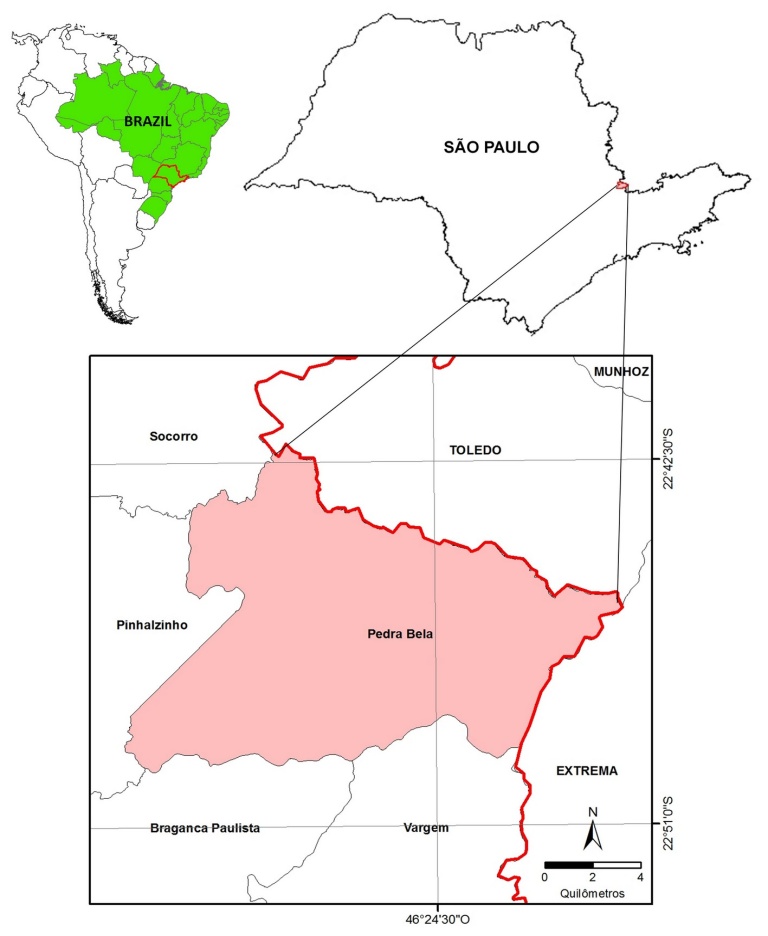 Figura 1. Localização do Município de Pedra Bela.  (Fonte: elaboração própria). Location of the Municipality of Pedra Bela. (Source: own elaboration).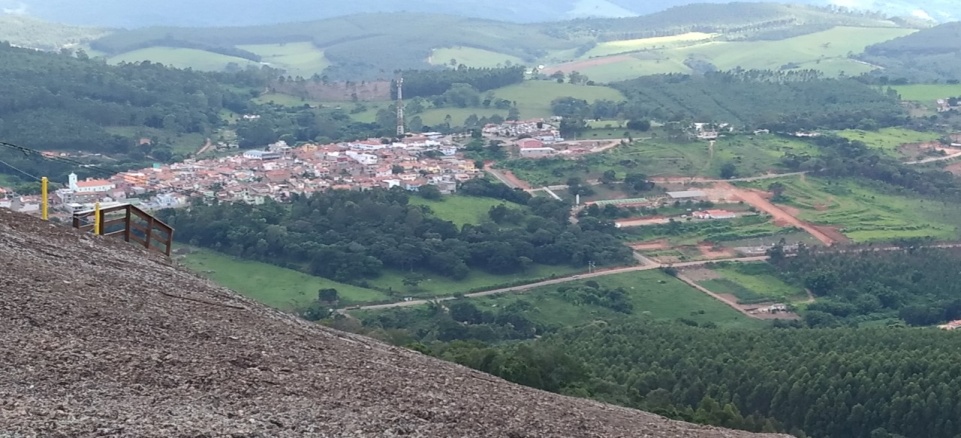 Figura 2. Vista de cima da Pedra do Santuário do município de Pedra Bela, SP. Fonte: arquivo pessoal – Dezembro/2017. Top view of the Shrine Stone of the municipality of Pedra Bela, SP. Source: personal archive - December / 2017.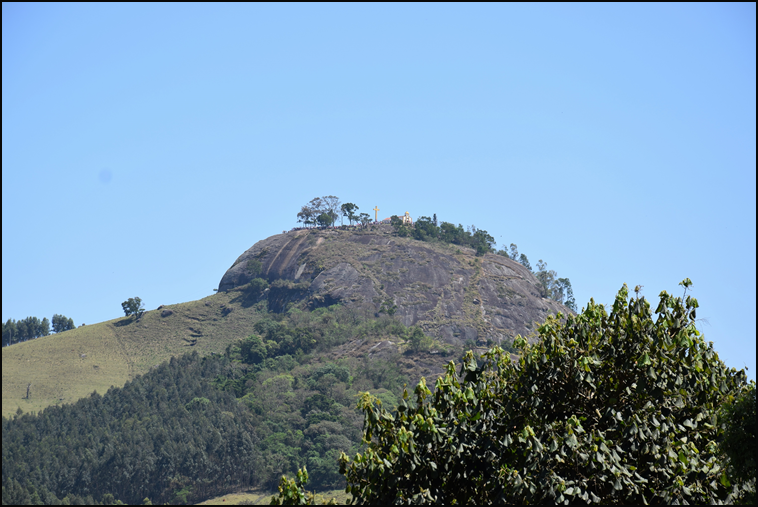 Figura 3. Paisagem com vista a Pedra Grande ou Pedra do Santuário. Fonte: arquivo pessoal – outubro 2017. Landscape with view of the Great Stone or Shrine Stone. Source: personal archive - October 2017.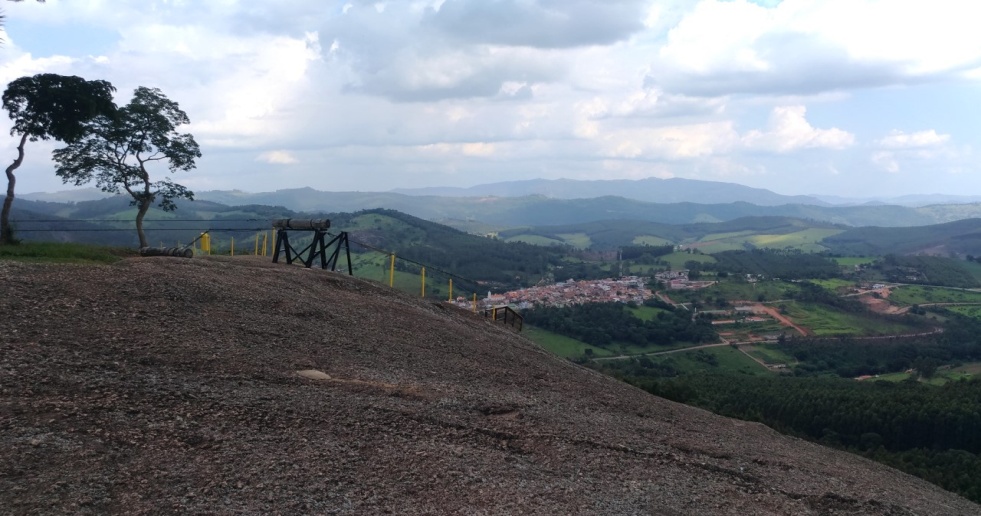 Figura 4. Tirolesa de 2 km de distância.  Fonte: arquivo pessoal – Dezembro de 2017. Zipline 2km away. Source: personal archive - December 2017Figura 5: Esquematização dos principais tópicos aplicados para a elaboração desta pesquisa. Outline of the main topics applied for the elaboration of this research.